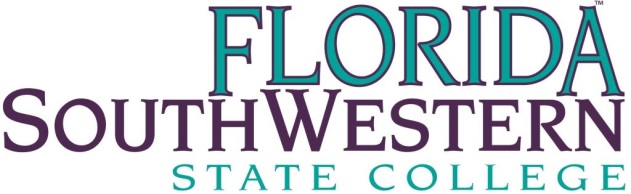 Fall 2015 Faculty Professional Development DaysAugust 17 - 21, 2015Monday, August 17, 2015Tuesday, August 18, 2015College-wide day, all events at the Thomas Edison (Lee) CampusWednesday, August 19, 2015Thursday, August 20, 2015Friday, August 21, 2015Save the Date for these FSW events:Convocation, Friday, August 28, 2015, 2:00 PM, Barbara B. MannAssessment Day, Tuesday, December 15, 2015, Thomas Edison (Lee) CampusState of the College Address, Friday, January 29, 2016, 1:00 PM, U-102TimeEventLocation8:00 AM-12:00 PMNew faculty orientation(required for all new full-time faculty)Lee AA-16812:30 – 1:20 PMProfessional Development Informative Session: Intro to Magna Commons, Applying for FPD Travel Funds, How to become a TLC PresenterJon McKenzie, Dr. Melissa Rizzuto, and Michelle FanslauLee AA-1681:30 – 2:30 PMNew Faculty Seminar Kick-off(required for all new full-time faculty)Dr. Rebecca Gubitti and Dr. Russell SwansonLee AA-168TimeEventLocationFull time faculty eventsThomas Edison Campus (Lee)8:30 – 10:00 AMWelcome Back Faculty Coffee SocialHosted by the Professional Development CommitteeLee AA-1689:00 – 9:45 AMFaculty Senate MeetingDr. Martin TawilU-10210:00 AM – 12:30 PMProvost/VPAA Faculty Meeting: College UpdatesTitle IX, Athletics, HR Director, Gen Ed, Learning Assessment CommitteeDr. Denis G. WrightU-10212:30-1:30 PMLunch (provided)U-102 lobby1:30 - 2:30 PMSchool and/or Department MeetingsAcademic SuccessU-110Library Library Reference roomSchool of Arts, Humanities, and Social SciencesU-102School of Business and Technology J-103School of EducationU-106School of Health ProfessionsAA-137 and AA-138School of Pure and Applied SciencesK-1432:30 PMEnglishL-105Humanities and Fine ArtsL-119BMathematicsU-109Physical SciencesH-101Social SciencesL-108Speech and Foreign LanguageK-2116:00 – 7:30 PMSchool of Business and TechnologyAdjunct Faculty MeetingJ-103Time Event Location8:30 PM to 4:30 PMSchool of Health Professions, Department of Nursing ACEN RetreatHilton Garden Inn, University Drive9:00 AM – 5:00 PMGenomics in EducationAnjali MisraA-20612:00 – 1:00 PMBrown bag lunch - faculty meet and greet with Behavioral Intervention Team, Public Safety, Campus Counselor, and Title IX (VAWA)Lee AA-1681:00 – 2:30 PMUsing Storify to Create Multi-Media Essays and Course ContentEllie Bunting, Dr. Rebecca Harris, and Scott OrtolanoLee AA-1682:00 – 3:00 PMHow to Become Honors FacultyDr. Wendy Chase and Dr. Eileen DeLuca(Audience: all faculty interested in teaching in the Honors Program are invited)Lee                          U-102Charlotte               O-117Collier                    M-201Hendry/Glades     A-1143:00 – 4:00 PMInternational Education Opportunities for FacultyDr. Laura WeirLee                          U-102Charlotte               O-117Collier                    M-201Hendry/Glades     A-1143:00 – 4:00 PMFSW Online Update WebinarDr. Mary Myers and Dobin AndersonAdobe Connect6:00 PMEAP Faculty MeetingDr. Kathy ClarkU-215Time Event Location8:00 AM – 12:00 PMFull series of Sharing Expertise for Excellence Workshops:
Course Organization and PlanningAssignments, Exams, and GradingFaculty-Student InteractionCommunicationLight breakfast will be servedLee AA-1688:30 PM to 4:30 PMSchool of Health Professions, Department of Nursing ACEN RetreatHilton Garden Inn, University Drive9:00 AM – 5:00 PMGenomics in EducationAnjali MisraA-2069 AM – 12 PMSLS 1515 Faculty Boot CampQ-12810 AM – 12 PMSchool of Business and TechnologyAssessment Reporting WorkshopG – 20712:00 – 1:00 PMFaculty Networking Brown Bag LunchLee AA-1681:00 – 1:50 PMFaculty Portfolio and ePortfolio Overview Dr. Denis G. Wright, Academic Deans, Dr. Melissa Rizzuto Lee AA-1682:00 – 2:50 PMAdaptive Services (Reasonable Accommodations Discussion)Angela HartsellLee AA-1683:00 – 3:50 PMLibrary Services Overview and TourTim Bishop and Jane CharlesLee AA-168Time Event Location9:00 AM – 11:00 AMIntroduction to Canvas (Ground Instructors)Dr. Melissa RizzutoLee AA-16811:00 AM – 12:00 PMGoogle Docs for CollaborationRebecca YostLee AA-16812:00 – 1:00 PMInstructional Designer Brown Bag/Meet and GreetLee AA-1681:00 – 1:50 PMTreasure Chest of Canvas Jewels
Instructional DesignersLee AA-1682:00 – 2:50 PMFormative Assessments with Socrative
Dr. Mary Myers Lee AA-1683:00 – 3:50 PMCanvas and TurnitinRebecca YostLee AA-168